БОЙОРОК                                                                          РАСПОРЯЖЕНИЕ12 август 2022 йыл                       №11                           12 августа 2022 годаОб утверждении  перечня должностей и профессий, подлежащих обучению по охране труда  в сельском поселении Казанчинский сельсовет         Во исполнение Постановления Министерства образования Российской Федерации от 13.01.2003 № 29 «Об утверждении порядка обучения по охране труда и проверке знаний требований охраны труда работников организаций», ГОСТ 12.0.004-90 «Организация обучения безопасности труда» утвердить:
1. Перечень должностей руководителей и специалистов, связанных с организацией, руководством и проведением работ непосредственно на рабочих местах, подлежащих обучению по охране труда и проверке знаний требований охраны труда в обучающей организации (приложение).
2. Контроль за выполнением данного распоряжения оставляю за собой.Глава сельского поселения                                                      И.Ф. Денисламов
Приложение 
к распоряжению главы 
 сельского поселения Казанчинский сельсовет 
от 12.08.2022 г № 11
ПЕРЕЧЕНЬ 
должностей руководителей и специалистов, связанных с организацией, руководством и проведением работ непосредственно на рабочих местах, подлежащих обучению по охране труда и проверке знаний требований охраны труда в обучающей организации.
- глава  сельского поселения Казанчинский сельсовет;-управляющий делами администрации сельского поселения;-специалист администрации сельского поселения;- водитель администрации сельского поселения;-уборщик служебных помещения.
Башҡортостан РеспубликаһыАсҡын районымуниципаль районыныңҠаҙансы ауыл советыауыл биләмәһеХАКИМИӘТЕ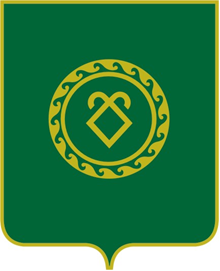 АДМИНИСТРАЦИЯсельского поселенияКазанчинский сельсоветмуниципального районаАскинский районРеспублики Башкортостан